Деяновская сельская администрация                                                                          с.Деяново      АЛАТИН Дмитрий Иванович   1919 г.р., родился в с.Деяново.Призван в 1940 г. Воевал Ленинградский фронт, Волховский фронт. Заместитель командира батальона по политической части. Награжден «Орден Отечественной войны 2-ой степени», «За оборону Ленинграда».Два раза был тяжело ранен. После войны работал в  колхозе «Путь к коммунизму» председателем. Умер 08.02.2009 г.  захоронен на кладбище  в с.Деяново.      ЗЕМСКОВ Александр Иванович  1923 г.р. , родился в с.Деяново.Призван в 1942 г. Воевал  108-й Запасный стрелковый полк- стрелок , 208 –й запасный стрелковый полк- стрелок, 1294-й самоходный танковый полк – наводчик орудия средней САУ, 3-й Белорусский фронт –сержант. Награжден медалью «За отвагу». После вой работал в  колхозе «Путь к коммунизму». Умер 22.10.2007.года, захоронена кладбище  в с.Деяново.      ЛЯЧКАНОВ Василий Федорович 1920 г.р. родился в с.Алисаново.Данные не сохранились. После войны работал в колхозе «Путь к коммунизму». Умер 05.05.1986 года, захоронена кладбище  в с.Алисаново      МАНАГИНА  Александра Алексеевна 1924 г.р. родилась в д. Тимофеевка.Призвана  в 1942 году. Воевала в составе 1579-й ЗАП, 36-ая отдельная зенитная артиллерийская бригада – рядовая , наводчик цели на ПУАЗ №9. После войны работала  в колхозе «путь к коммунизму» рядовая. Умерла 09.09.2011 год, захоронена на кладбище в с.Деяново.      ОСТРЕНИН Иван Александрович  1926 г.р. родился в д.Беловка.Призван в  1943 году. Воевал  в , 3-й Белорусский фронт, 992-й стрелковый полк- стрелок, был ранен и уволен по ранению. После войны работал в колхозе «Путь к коммунизму». Умер 28.01.2012 году, захоронен нВ кладбище в с.Деяново.      ОСЯНИНА  Наталья Егоровна 1923 г.р. родилась в д.Ульяновка.Призвана в 1942 году. Воевала  3-й Белорусский фронт, демобилизована в г.Дайроон в 1947 году. Награждена  медалями: «За победу над Германией в Великой Отечественной войне», «За победу над Японией» , «За боевые заслуги».После войны  работала в колхозе «Путь к коммунизму». Умерла в 2011 году , захоронена в с.Деяново.ШКИЛЕВА  Екатерина Семеновна 1925 г.р. родилась в с.Деяново.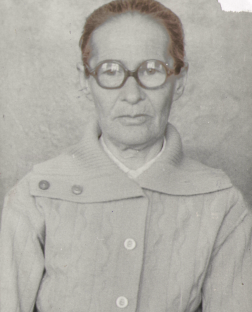 Призвана 1943 году. Воевала  в составе 945 –го отделения батальона связи, 2-й Прибалтийский фронт. Награждена медалью «За боевые заслуги», дважды объявлена благодарность Верховным Главнокомандующим маршалом Советского Союза Сталиным  «За участие в освобождении города Полоцк», «За участие в освобождении города Двинск». После войны работала библиотекарем  в с.Деяново. Умерла  16.05.2006 года , захоронена на кладбище в г. Нижнем Новгороде.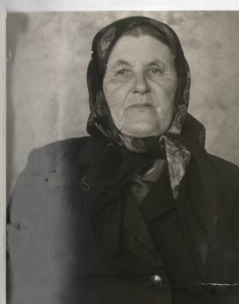       ЩЕРБАКОВА  Анна Васильевна 1920 г.р.  родилась в с.Деяново.Призвана 1943 году. Воевала 2-й Украинский фронт  1870 ЗАП ПВО,6 батальон 270  ОЗАД. Награждена медалями: «За победу над Германией в Великой Отечественной войне». После войны работала в колхозе «Путь к коммунизму». Умерла в 29.04.2005 года захоронена на кладбище в с.Деяново.      ЯКАДИН  Иван Васильевич 1918 г.р. родился в с.Деяново.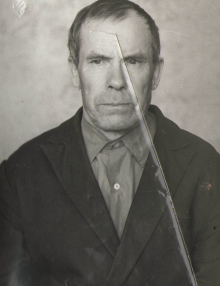 Призван  1939 году. Воевал в 162-м отдельном  зенитном  батальоне- телефонист полевых кабельных линий, 83-м пушечно-артиллерийском полку –командир отделения связи, участвовал в  войне с Японией. Награжден  медалью «За победу над Японией». После войны работал в колхозе «Путь к коммунизму». Умер 21.05.2005 году захоронен на кладбище  в с.Деяново.с. Мальцево   АВЕРИНА Нина Архиповна 1923 г.р.родилась в д.Дивково Кирилловского района Вологодской области. Состояла с 16.08.1942 г. по 03.10.1944 г. в частях и формированиях МПВО г. Ленинграда -343 отдельный городской батальон. Умерла 29.02.2012 г., захоронена на кладбище в с.Мальцево.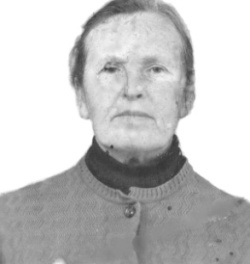  ВАСЯКИН Дмитрий Иванович 1922 г.р. родился в с.Мальцево. Воевал с февраля 1942 г по июнь 1943 г., стрелковый полк-стрелок, был ранен, награжден медалью «За отвагу», медалью «За победу над Германией в Великой Отечественной войне» Умер 22.07.2013 г. , захоронен на кладбище в с.Мальцево.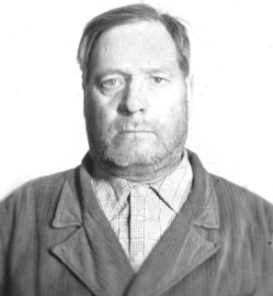                 Зиновьев Михаил Васильевич, родился  15.11.1926 г. в с.Мальцево. Был призван на   действительную военную службу в ноябре . Проходил военную службу с ноября1943 г. по июнь1944 г. в составе 48 стрелкового полка-стрелок, с июня . по ноябрь . в составе 1190 стрелкового полка, с ноября . по август . в составе 10 учебного танкового полка – курсант радист- пулеметчик среднего танка, с августа . по октябрь . в/ч 17884 – старший радист- пулеметчик среднего танка. Принимал участие в боях ВОВ с 15.06.1944 по 26.07.1944гг. в составе 1190 стрелкового полка, был ранен.    Награжден орденом «Отечественной войны I степени», медалью «За отвагу», медалью «За победу над Германией». Умер 12.09.2014 года, захоронен в с. Мальцево.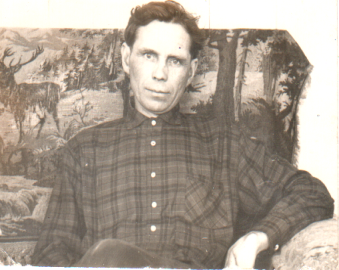 Корнишин Александр Владимирович , родился 16 октября 1924 года в с. Болобоново Пильнинского района Горьковской области. В июле 1942г. был направлен на учебу в Смоленское военно-пехотное училище, а после в декабре 1942г. направлен в 246  стрелковую дивизию снайпером на Курскую дугу, где воевал по 22 сентября 1943г.  22 сентября 1943г. был тяжело ранен в левую кисть. За службу на Курской дуге он был награжден орденом Красной Звезды  2843795 и медалью за победу над Германией. После ранения он находился на лечении в госпитале г. Бор Горьковской области с сентября 1942г. по март 1944г. Ранение было тяжелое и руку хотели ампутировать. Руку врачи сохранили, пальцы все целы в полусогнутом состоянии. После выздоровления начал трудовую деятельность в своем колхозе с. Болобоново. Более 20 лет работал бригадиром полеводческой бригады , а также трудился и на других работах.    Ушел из жизни 17 сентября 1993 г. по хроническим заболеваниям сердца и легких             Лебедева Екатерина Александровна, родилась16.11.1925 г. в с.Ильина-Гора Горьковской области. Проходила военную службу с мая 1943 по декабрь 1944 в составе 742 зенитно-артиллерийского полка, старший прожекторист. Награждена медалью «За победу над Германией». Умерла 20.08.2014г., захоронена в с. Болобоново.